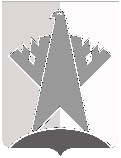 ДУМА СУРГУТСКОГО РАЙОНАХанты-Мансийского автономного округа - ЮгрыРЕШЕНИЕ«08» апреля 2019 года                                                                                                               № 670     г. СургутДума Сургутского района решила:1.	Внести в решение Думы Сургутского района от 14 декабря 2018 года 
№ 589 «О плане работы Думы Сургутского района на I полугодие 2019 года» следующие изменения:в подпунктах 2.6, 2.7 пункта 2 приложения к решению слово «Угут» заменить словом «Тундрино».2.	Контроль за выполнением решения возложить на председателя Думы Сургутского района Сименяка А.П.О внесении изменений в решение Думы Сургутского района от               14 декабря 2018 года № 589 «О плане работы Думы Сургутского района на I полугодие 2019 года»Председатель Думы Сургутского района А.П. Сименяк